Pińczów, dnia 30.11.2018r.Pytania i odpowiedzi 2Do SIWZ dla zamówienia 
pn. „Dostawa i montaż wyposażenia dydaktycznego dla Liceum Ogólnokształcącego w Pińczowie - pracownie”
Pytanie 1:W opisie wyposażenia cyfrowej pracowni językowej – zał. Nr 5 Zamawiający wymaga słuchawek wyposażonych w złącze DIN 6 pin. Standardowo stosowane w złącze DIN 5 pin. Czy Zamawiający uzna za rozwiązanie równoważne słuchawki wyposażone w złącze DIN 5 pin?Odpowiedź:Tak. Zamawiający dopuszcza za równoważne rozwiązanie standardowe – złącze DIN 5 pin.Pytanie 2:W opisie wyposażenia pracowni – zał. Nr 5, poz. 2 i 11, Zamawiający wymaga tablicy interaktywnej wyposażonej w inteligentną półkę na pisaki. Ostatnie rozwiązania technologiczne i stosowana ergonomiczna zasada minimalizacji (likwidacji) elementów wystających poza obrys tablicy doprowadziły do wyprodukowania tablicy wyposażonej w „inteligentną ramę, na której pisaki są mocowane w pozycji pionowej, na wysokości eliminującej konieczność schylania się po marker (pozostałe funkcje bez zmian – tzn. zmiana koloru – w zależności od tego, który marker został podniesiony, lub wymazywanie w przypadku podniesienia wymazywacza).Jest to rozwiązanie równoważne do dotychczasowych rozwiązań w formie półki (tablica wyposażona w „inteligentną” ramę).  Czy Zamawiający uzna za rozwiązanie równoważne tablicę wyposażoną w „inteligentną” ramę?Odpowiedź:Tak. Zamawiający dopuszcza rozwiązanie równoważne – tablicę wyposażoną w „inteligentną” ramę/ „inteligentną” półkę.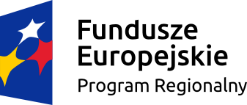 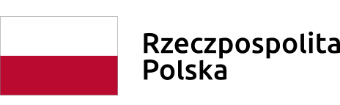 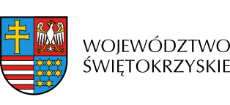 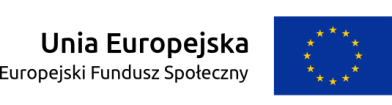 